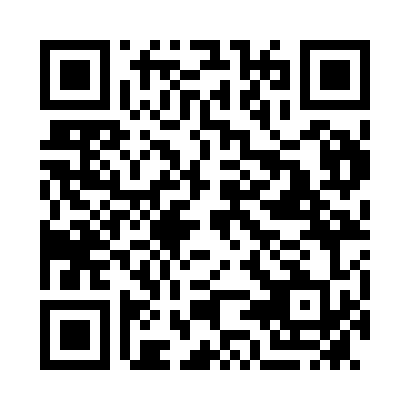 Prayer times for Kimba, AustraliaWed 1 May 2024 - Fri 31 May 2024High Latitude Method: NonePrayer Calculation Method: Muslim World LeagueAsar Calculation Method: ShafiPrayer times provided by https://www.salahtimes.comDateDayFajrSunriseDhuhrAsrMaghribIsha1Wed5:346:5812:213:225:457:042Thu5:356:5912:213:215:447:033Fri5:356:5912:213:215:437:024Sat5:367:0012:213:205:427:015Sun5:367:0112:213:195:417:016Mon5:377:0212:213:195:407:007Tue5:387:0212:213:185:396:598Wed5:387:0312:213:175:386:589Thu5:397:0412:213:175:376:5810Fri5:397:0412:213:165:376:5711Sat5:407:0512:213:155:366:5612Sun5:417:0612:213:155:356:5613Mon5:417:0712:213:145:346:5514Tue5:427:0712:213:135:346:5415Wed5:427:0812:213:135:336:5416Thu5:437:0912:213:125:326:5317Fri5:437:0912:213:125:326:5318Sat5:447:1012:213:115:316:5219Sun5:457:1112:213:115:316:5220Mon5:457:1212:213:105:306:5121Tue5:467:1212:213:105:296:5122Wed5:467:1312:213:105:296:5123Thu5:477:1412:213:095:286:5024Fri5:477:1412:213:095:286:5025Sat5:487:1512:213:085:276:5026Sun5:487:1512:213:085:276:4927Mon5:497:1612:223:085:276:4928Tue5:497:1712:223:075:266:4929Wed5:507:1712:223:075:266:4830Thu5:507:1812:223:075:266:4831Fri5:517:1912:223:075:256:48